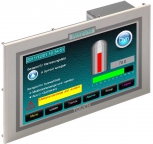 PC1000P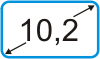 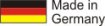 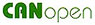 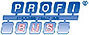 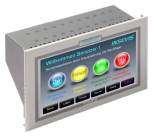 PC1011P